 ESCUELA COMERCIAL CÁMARA DE COMERCIOCASO PRÁCTICO No.  Ten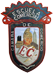 SUBJET: English V														GROUP: 53 “A”TEACHER: María Isabel Mendoza Arvizu.                                                                                                                       October 27, 2017.UNIT THREETHEMEVocabularySolutions to problems with products.OBJECTIVE: Students think about solutions to their problems with products.Book page 34.INTRODUCTION:Vocabulary:It doesn’t fitIt doesn’t workIt’s wrong colorThere’s something missingIt’s brokenIt’s the wrong one.CustomerSalespersonReplaceExchangeRepairCharge.ACTIVITY:Exercise “A”. Match the problems 1-6 with the solutions a-f.e.g.) 5.- It’s broken      Can you replace it, please?You can find two solutions for two of them.Exercise “B” Complete each conversations with an appropriate phrase from exercise A.e.g.) 1Customer: Someone give me this T-shirt as a gift but it’s too small for me.Salesperson: We’ll be very happy to exchange it.2Customer When I opened the box for my new phone, I realized . . . . . . . . . . . . . . . . . . . . .etc.Check and correct their mistakes.